                              Антонов  Василий  Иванович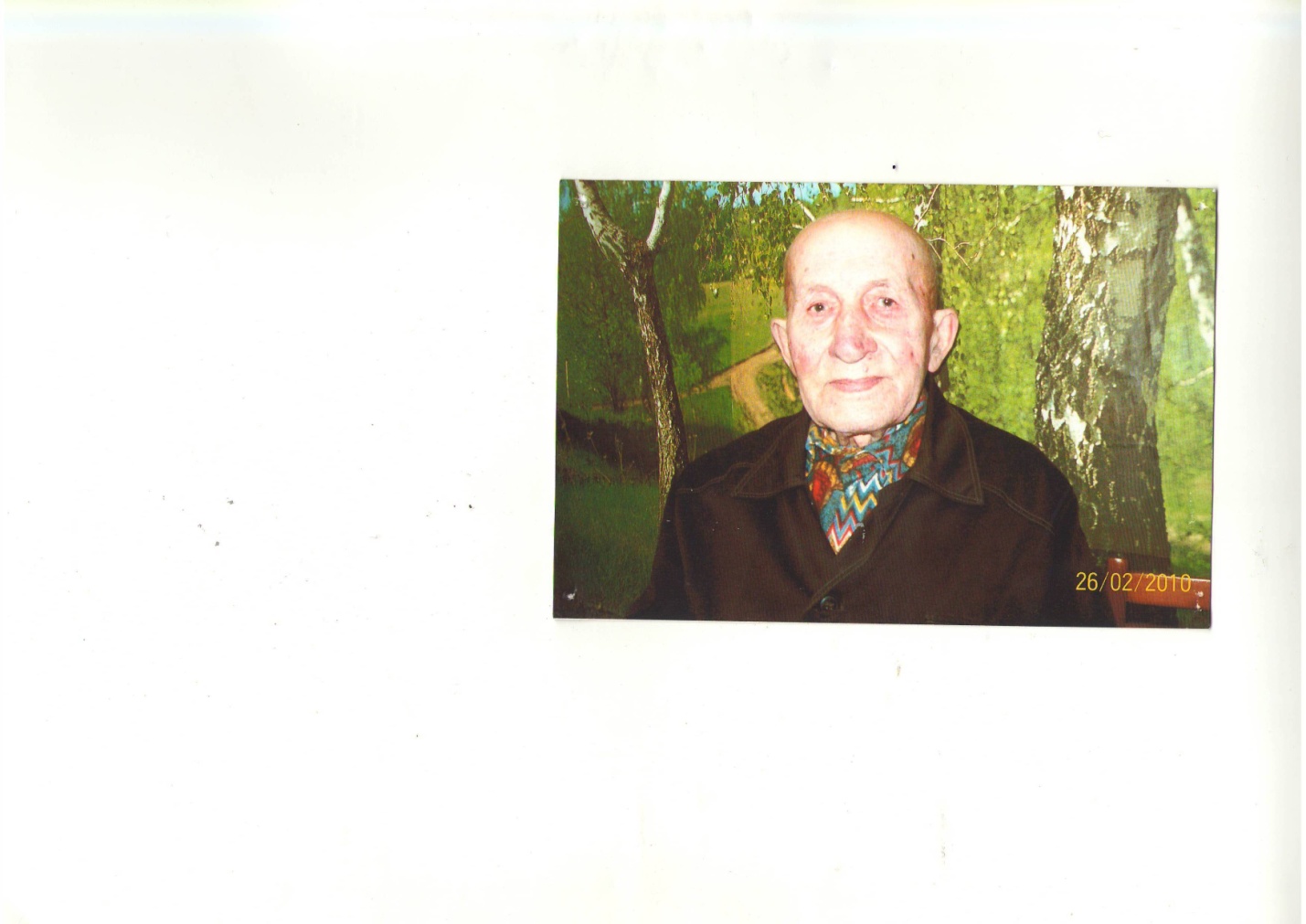 Коренной житель деревни  Пирогово, родился 26.02.1920 года в семье крестьян.Война застала его в городе Кронштадте, где он проходил срочную службу, попав в спецнабор в Морской флот в 1940. - Был  номером боевого расчёта 75-миллиметрового зенитного орудия. Мы отражали авианалёты гитлеровских стервятников. Наша батарея вначале располагалась в Кронштадтской крепости, а потом и на фортах финского залива. Жуткие налёты фашистов пришлось ему пережить. До сих пор не может спокойно вспоминать ту войну, погибших товарищей. - Я видел столько тел погибших, что они до сих перед моими глазами. Да и рана от осколка напоминает о себе до настоящего времени. -Однажды вручили мне пакет с боевым донесением. Пробираюсь по развороченной авиабомбами земле, а мне навстречу фашист поднимается. Не растерялся я, вонзил в него штык винтовки, тем и спасся. Силы тогда во мне много было! И в небе фашистов сбивали- не зря стреляли из зениток по ним,- после паузы говорит фронтовик.- Вообще-то мы были причислены к морской пехоте, несли береговую оборону. Славная боевая награда зенитчику- медаль «За отвагу». Войну закончил в пригороде Берлина- Потсдаме.Вернувшись в родные места отработал водителем грузовой автомашины 20 лет Мошковской МТС, водил машину в Райке и ещё 20 лет в колхозе «Победа». После войны женился на Елене Михайловне Епифановой с которой вырастили двоих детей. Имена супругов Антоновых занесены в «Книгу почёта» Пироговского сельского поселения. Им присвоено звание «Почётный житель деревни Пирогово».